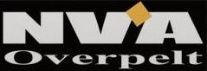 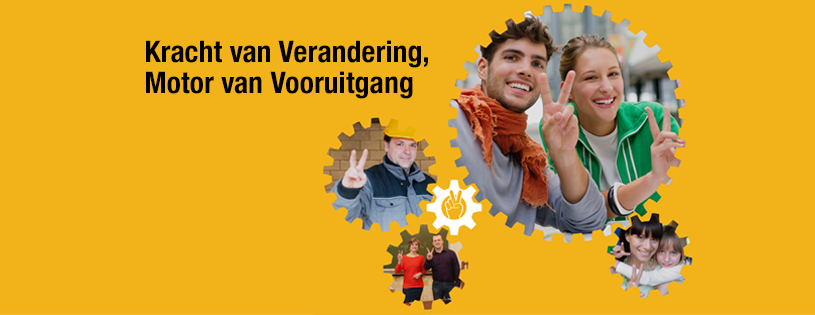 Opgelet! Overstekende zwakke weggebruiker.

Blijft het gemeentebestuur van Overpelt wel voldoende bekommerd om de veiligheid van de zwakke weggebruiker?  

Bianca Maas, provincieraadslid, geeft aan dat ze verheugd is dat ook het gemeentebestuur van Overpelt gebruik maakt van de subsidiërende hogere overheid (Vlaamse regering) voor de aanleg van fietspaden.  De uitbouw van een degelijker fietsnetwerk zal voor elke fietsende Overpeltenaar een verbetering zijn.

Vanuit de intergemeentelijke mobiliteitsplannen lijkt - op het eerste gezicht - dat de zwakke weggebruiker zich geen zorgen moet maken.  En toch blijft theorie en praktijk een groot verschil haalt N-VA fractieleider Bart Schepens aan.  Om dit duidelijk te maken heeft N-VA Overpelt een ludieke actie gevoerd aan de Ringlaan.
De verkeerslichten die geplaatst werden aan de Ringlaan werken met sensoren.  Van zodra deze sensoren metaal detecteren, treden de lichten in werking.  Op zich lijkt dit een deugdelijk systeem, aangezien auto’s en fietsen voldoende metaal hebben om de lichten te activeren.  Maar een voetganger daarentegen kan de lichten niet activeren.  
Dit leidt vaak tot erg gevaarlijke situaties:

Gevaar 1: Voetgangers blijven niet langer wachten totdat er toevallig een auto passeert die de 
                  lichten activeert, de voetgangers steken de Ringlaan over terwijl het licht nog op rood 
                  staat.
Gevaar 2: Er is geen zebrapad voorzien, waardoor een veilige overtocht niet mogelijk is.  Toevallig 
                  autoverkeer kan overal voetgangers tegenkomen.  De zichtbaarheid is ook vaak nihil.  
Gevaar 3: Onderschatting van het probleem.  Na onze grieven te hebben voorgelegd, krijgen we van 
                  de huidige meerderheid als antwoord dat dit geen groot probleem is en dat er maar weinig 
                  mensen te voet de Ringlaan oversteken.  We  trekken dit standpunt sterk in twijfel, want:  
                  Overpelt is verhoudingsgewijs één van de snelst groeiende gemeenten in Limburg.  Rond 
                  en achter de Ringlaan zijn er meerdere gezinnen komen wonen, wat de capaciteit van 
                  zwakke weggebruikers aanzienlijk heeft doen toenemen.

Actie
We verwachten van het gemeentebestuur een dringende oplossing voor deze problematiek.
In de tussentijd hangen we ‘ludieke’ flyers aan de verkeerslichten die overstekende voetgangers kunnen gebruiken: “Opgelet! Overstekende zwakke weggebruiker”.  We zijn benieuwd of dit het gemeentebestuur tot bewegen aanzet.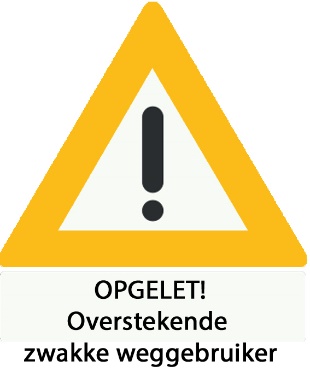 